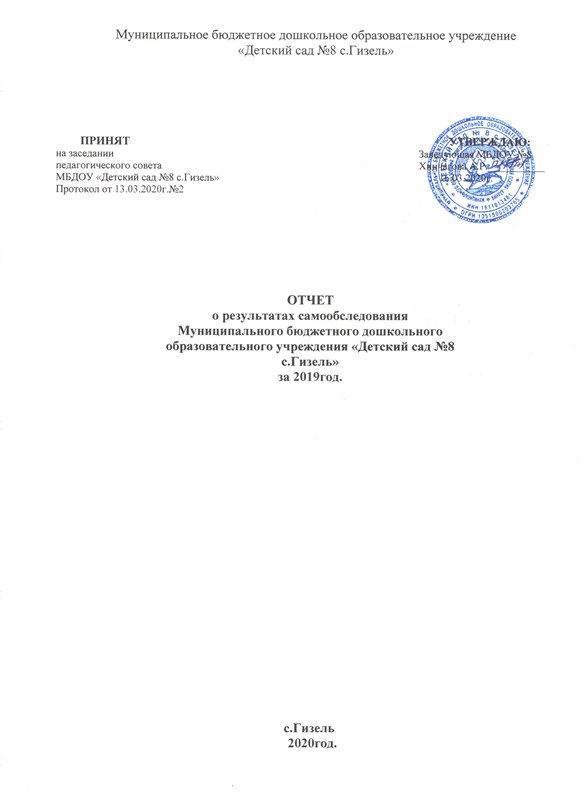 ОглавлениеВВЕДЕНИЕСамообследование Муниципального бюджетного дошкольного образовательного учреждения детский сад №8 с. Гизель проведено в соответствии с Федеральным законом от 29 декабря 2012г. №273 – ФЗ «Об образовании в Российской Федерации», отчета о результатах ежегодного самообследования, приказа Министерства образования и науки РФ от 10 декабря 2013г. №1324 «Об утверждении показателей деятельности образовательной организации, подлежащей самообследованию».Сроки, форма проведения самообследования, состав лиц, привлекаемых для его проведения, был определен приказом заведующего МБДОУ Детский сад№8 с. Гизель» №   от «01» марта 2020 г. «О проведения самообследования МБДОУ «Детский сад №8 с. Гизель».Цель проведения самообследования – определение эффективности и качества образовательной деятельности детского сада за календарный 2019 год, выявление возникших проблем в работе, определение дальнейших перспектив развития в соответствии с требованиями Закона «Об образовании в Российской Федерации» и ФГОС ДО.Задачи проведения самообследования:получение объективной информации о состоянии образовательной деятельности в детском саду: оценка образовательной деятельности, системы управления, организации воспитательно–образовательного процесса, качества кадрового состава, материально – технического, медицинского, информационного обеспечения, функционирования внутренней системы оценки качества образования;подготовка отчета о результатах самообследования детского сада, включающего аналитическую часть и результаты анализа утвержденных показателей деятельности детского сада по состоянию на 1 августа текущего года;обеспечение доступности и открытости информации о деятельности детского сада: своевременное размещение отчета на сайте 20 апреля 2019 года.Раздел I.Организационно-правовое обеспечение образовательной деятельности Общие сведения об организации1.12.Система договорных отношений, регламентирующих деятельность ДОУ представлена:Договором о взаимоотношениях между ДОУ и Учредителем;Трудовым договором с руководителем ДОУ;Договором с родителями;Работа Учреждения регламентируют следующие локальные акты:Устав;Основная общеобразовательная программа ДОУ;штатное расписание Учреждения;должностные инструкции работников Учреждения;правила внутреннего трудового распорядка;инструкции по организации охраны жизни и здоровья детей	в Учреждении;годовой план работы Учреждения;положение о Родительском комитете Учреждения;положение о групповом родительском собрании;положение о должностном контроле;положение о персональном контроле;положение о тематическом контроле;положение о методическом комитете;положение об оплате труда работников;положение о порядке формирования и расходования внебюджетных средств;положение об оказании платных образовательных услуг;положение	об	организации	работы	по	обеспечению	пожарной безопасности;положение об организации работы по охране труда и безопасности;положение о комплектовании групп;положение об официальном сайте в сети «Интернет»;положение об информационной открытости;режим дня;правила приема и отчисления детей в учреждении;положение о защите персональных данных работников Учреждения;положение о психолого-педагогическом консилиуме;положение	о	порядке	проведения	аттестации	руководящих	и педагогических работников Учреждения;МБДОУ детский сад №8 осуществляет свою деятельность в соответствии с Законом Российской Федерации «Об образовании», а так же следующими нормативно-правовыми документами:Федеральным	законом	«Об	основных	гарантиях	прав	ребёнка Российской Федерации»;Конвенцией ООН о правах ребёнка;Санитарно-эпидемиологическими	правилами	и	нормативами СанПиН 2.4.1.3049 – 13от 15 мая 2013г., № 26;Федеральный	государственный	образовательный	стандарт дошкольного образования от 17.10.2013г. № 1155.Деятельность дошкольного учреждения направлена на:обеспечение непрерывного, всестороннего развития ребенка по физическому, социально – личностному, познавательному, речевому и художественному – эстетическому направлениям;ознакомление с культурой и традициями Северной Осетией и обучение осетинскому языку;обеспечение преемственности между дошкольным и начальным школьным образованием;построение образовательной и коррекционной работы на основе результатов медико–психолого–педагогической диагностики;учет индивидуальных особенностей, потребностей и возможностей детей с целью обеспечения их максимальной самореализации;своевременную адекватную коррекцию нарушения речи и развития;развитие	начальных	ключевых	и	начальных	специальных компетентностей дошкольников.Выводы и рекомендации по разделу:Нормативно – правовые и организационно – распорядительные документы для реализации образовательной деятельности в большинстве своем, соответствуют требованиям законодательства в сфере образования.Раздел II.Структура и система управленияСтруктура управленияУправление МБДОУ «Детский сад №8 с. Гизель» осуществляется в соответствии действующим законодательством Российской Федерации и Уставом Учреждения,Строится на принципах единоначалия и самоуправления.Коллегиальными органами управления являются: педагогический совет, общее собрание работников, родительский комитет. Отношения МБДОУ с родителями (законными представителями) регулируются в порядкеустановленном Законом Российской Федерации «Об образовании» и Уставом ДОУ.Единоличным исполнительным органом является руководитель - заведующая МБДОУ.Органы управления, действующие в МБДОУ №8Вывод:МБДОУ зарегистрировано и функционирует в соответствии с нормативными документами в сфере образования Российской Федерации и осуществляется в соответствии с ФГОС ДОУ.Структура и механизм управления дошкольным учреждением определяет его стабильное функционирование.Результаты деятельности коллегиальных органов управленияежегодно отражаются в анализе деятельности учреждения за отчетный период.Оценка результативности и эффективности системы управленияСложившаяся в детском саду система управления при взаимосвязи всех ее элементов носит коллегиальный характер. Имеющаяся структура соответствует установленным законодательством об образовании компетенциям образовательной организации, а также уставным целям, задачам и функциям детского сада.Управление современным образовательным учреждением сегодня невозможно без получения систематической оперативной достоверной информации как средства обратной связи. Средством получения такой информации служит контроль. Ответственность учреждений, установленная Федеральным законом от 29 декабря 2012 г. № 273-ФЗ «Об образовании в Российской Федерации» определяет необходимость осуществления внутреннего контроля над деятельностью детского сада со стороны руководителя. Непосредственный контроль осуществляют заведующий и старший воспитатель.Административный контроль существовал на диагностической основе.Основным условием демократизации управленческой деятельности являлась гласность контроля. В детском саду применялись следующие виды контроля: предупредительный, эпизодический, тематический, фронтальный, самоконтроль, постоянное отслеживание уровня развития воспитанников.Используя мотивационный ресурс управления, администрация детского сада побуждала работников к достижению поставленных целей.Организованная система контроля в детском саду включает в себя:Положение о внутриучрежденческом контроле Муниципального бюджетного дошкольного образовательного учреждения «Детского сада №8 с. Гизель»;план – график контроля на 2019 год.Эта система является эффективной, т.к. охватывает все аспекты работы детского сада и позволяет по результатам мониторинга выявить недостатки и наметить пути их устранения.Система контроля, контрольная   деятельность   является   составной частьюгодового плана работы образовательного учреждения. Система контроля понятна всем участникам образовательных отношений. Осуществляется сбор, хранение и обработка получаемой информации с целью принятия управленческих решений.Большое внимание в детском саду уделяется работе с социумом. Для обеспечения образовательной деятельности система взаимодействия с организациями-партнерами осуществляется на договорной основе о сотрудничестве. Все это помогает развивать социально – коммуникативные, познавательные и речевые качества детей. В течение года прошло много интересных мероприятий и встреч с интересными людьми. Все они, опираясь на то или иное направление развития ребенка, формируют у него конкретную компетентность.Заключенные договора о социальном партнерстве за истекший период: -        МБОУ «СОШ  №1 с. Гизель»;Медицинское обслуживание детей в детском саду обеспечивается медицинским персоналом ГБУЗ «Пригородная ЦРБ», для работы которого детский сад предоставляет помещение с необходимым оборудованием в соответствии с действующими санитарными правилами и нормативами.В процессе самообследования изучены протоколы планов работы детского сада, педагогического совета, групповых родительских собраний с целью определения качества и реализации планов.В течение учебного года продолжалась работа по созданию и обогащению нормативно – информационного обеспечения управления.Использовались унифицированные формы оформления приказов.Управление осуществлялось на аналитическом уровне.Образовательный процесс в ДОУ осуществляется на русском языке с позиции личностно-ориентированной педагогической системы; разностороннее, свободное и творческое развитие каждого ребенка, реализация ихиндивидуального потенциала, обеспечение комфортных, бесконфликтных и безопасных условий развития воспитанников.Планы воспитательно-образовательной работы педагогов детского сада составлены в соответствии с основной образовательной программой дошкольного образования и образовательной программой детского сада.Оценка организации взаимодействия с семьями воспитанниковОсновное условие ФГОС ДО - взаимодействие педагогического коллектива с семьями воспитанников. Одним из принципов является принцип партнерства с семьей.С целью повышения эффективности воспитательно-образовательной работы с детьми и конструктивного взаимодействия с родителями (законнымипредставителями) в МБДОУ в начале учебного года проводится анализ состава семей воспитанников (социальный портрет семьи).Взаимодействие с родителями выстраивается по принципу сотрудничества.При этом решаются приоритетные задачи:участие в управлении детским садом;совместная образовательная деятельность;помощь в благоустройстве территории и помещений.Психолого-педагогическое просвещение осуществляется через проведение:общесадовских и групповых собраний и конференций;выставки совместных работ;консультаций воспитателей и специалистов;повышение педагогической культуры родителей;оформление родительского уголка в группах;индивидуальное консультирование;мастер-классы специалистов.Родители (законные представители) являются постоянными участниками праздников и развлечений, конкурсов, выставок, мероприятий с детьми и т.п.С целью информирования родителей (законных представителей) о правах, обязанностях и ответственности участников образовательного процесса в учреждении осуществляются следующие:на странице (сведения об образовательной организации) официального сайтаразмещены основные нормативно-правовые документы, регламентирующие деятельность детского сада: устав, лицензия на осуществление образовательнойдеятельности, свидетельство об аккредитации, расписание непосредственно образовательной деятельности;информация о правах, обязанностях и ответственности участников образовательного процесса в виде выдержек из Федерального закона от 29.12.2012 № 273-ФЗ «Об образовании в Российской Федерации» размещается на специальных информационных стендах общеобразовательного учреждения в холле (стендовая информация);Составлен социальный паспорт детского сада. При организации питания детей МБДОУ руководствуется действующим СанПиНом.В детском саду организовано 4-х разовое, сбалансированное питание. Меню составляется на основе примерного 10–дневного меню для дошкольных учреждений. На каждое блюдо имеется технологическая карта. Контроль за организацией питания осуществляется в соответствии с приказом заведующей по программе производственного контроля на пищеблоке. Нормы питания детей выполняются на 95%.В части удовлетворенности родителей качеством образовательных услуг в МБДОУ организуются систематическое анкетирование родителей. Показатель уровня удовлетворенности родителей используется как дополнительный совокупный критерий качества дошкольного образования: отражающий качество условий, качество программно-методического и педагогического обеспечения образовательной деятельности.Раздел III.Реализация образовательной программы, оценка качества образованияСтатистические сведенияОбразовательная деятельность в МБДОУ детский сад №8 проектировалась и планировалась с учетом «Основной образовательной программы МБДОУ Детский сад №8» с учетом принципов интеграции и комплексно – тематического планирования, с учетом реализации ФГОС дошкольного образования.Основная образовательная программа МБДОУ детский сад №8 разработана на основе примерной общеобразовательной программы дошкольного образования ОТ РОЖДЕНИЯ ДО ШКОЛЫ./ Под ред. Н. Е. Вераксы, Т. С. Комаровой, М. А. Васильевой. М.: МОЗАЙКА - СИНТЕЗ, 2014.На основе основной образовательной программы в дошкольном учреждении разработаны Рабочие программы для всех возрастных групп, Рабочие программы всех специалистов.В течение 2018-2019 г.г. деятельность ДОУ была направлена на обеспечение непрерывного, всестороннего и своевременного развития ребенка. Организация учебно-воспитательного процесса строилась на педагогически обоснованном выборе программ (в соответствии с лицензией), обеспечивающих получение образования,	соответствующего	федеральным	государственным образовательным стандартам.В 2018 - 2019 годуКоличественный состав группСтатистические сведенияСтруктура организации образовательного процесса подготовки выпускниковВ МБДОУ «Детский сад№8 с. Гизель» созданы все условия для полной реализации образовательной программы дошкольного образования.Образовательная деятельность ведется на русском языке, в очной форме, нормативный срок обучения 5 лет, уровень образования – дошкольное образование. Образовательная деятельность в ДОУ направлена на реализацию общих задач, обозначенных основной общеобразовательной программой дошкольного образования.ДОУ осуществляло реализацию образовательной программы дошкольного образования, содержание которой направлено на развитие личности, мотивации и способностей детей в различных видах деятельности и охватывает следующие структурные единицы, представляющие образовательные области:социально-коммуникативное развитие;художественно-эстетическое развитие;речевое развитие;познавательное развитие;физическое развитие.Общий объем обязательной части программы составляет не менее 60% времени и рассчитан в соответствии с возрастом воспитанников, основными направлениями их развития, спецификой дошкольного образования и включает время, отведенное на:образовательную деятельность, осуществляемую в процессе организации различных видов детской деятельности;образовательную	деятельность,	осуществляемую	в	ходе	режимных моментов;самостоятельную деятельность;взаимодействие с семьями детей.Проектирование образовательного процесса в ДОО строится на основе комплексно - тематического планирования, с учётом требований ФГОС через интеграцию различных видов детской деятельности (двигательной, игровой, познавательной, исследовательской и т.д.) в рамках одной образовательной ситуации (тема недели) и использованием вариативных методов и приемов, способствующих успешной реализации поставленных целей и задач.При взаимодействии педагогов с детьми учитываются возрастные и психологические особенности воспитанников, интересы и потребности детей, поощрение детской инициативы и самостоятельности.Образовательная деятельность в ДОУ строится на основе взаимодействия взрослых и детей и ориентирована на интересы дошкольников, а также на их индивидуальные особенности.Педагоги поддерживают инициативу и самостоятельность воспитанников, предоставляют им выбор материалов, видов активности, воспитывают у детей доброжелательное отношение друг к другу, умение работать в группе сверстников.Образовательная организованная деятельность (далее ОДД) начинается счасов.Максимально допустимый объем образовательной нагрузки соответствует действующему СанПиН и составляет:Во 2 группе раннего возраста  (дети от 2 до 3 лет) – 1 час 40 мин.,во 2 младшей группе (дети 3 – 4 лет) – 2 часа 45мин.,в средней группе (дети 4 – 5 лет) – 4 часа 00 мин.,в старшей группе (дети 5 – 6 лет) – 5 часов 00 мин.,  В середине ООД педагоги проводят физкультминутку.Между ООД предусмотрены перерывы продолжительностью 10 минут.В структуре учебного плана детского сада выделены 2 части: инвариативная и вариативная. Инвариативная часть реализует обязательную часть образовательной программы детского сада. Вариативная часть учитывает приоритетные направления детского сада, интересы и особенности воспитанников, запросы родителей, в частности, это ознакомление с обычаями, традициями малой Родины – Осетии.Обе части учебного плана реализуются во взаимодействии друг с другом, органично дополняя друг друга, и направлены на всестороннее физическое, социально – коммуникативное, познавательное, речевое и художественно – эстетическое развитие детей при построении воспитательно – образовательного процесса учитывается принцип интеграции образовательных областей.Вывод: Таким образом, образовательная деятельность в МБДОУ организована в соответствии с требованиями, предъявляемыми законодательством к дошкольному образованию и направлена на сохранение и укрепление здоровья воспитанников, предоставление равных возможностей для полноценного развития каждого ребенка.При работе по обучению воспитанников осетинскому языку используется«Программа по осетинскому языку как второму для дошкольных образовательных организаций» под редакцией К.Джимиевой, Цакуловой.Качество подготовки воспитанниковУсвоение детьми программного материала подлежит систематическому контролю со стороны администрации: заведующей детским садом, старшими воспитателями, медсестрой. Используются тематический, оперативный,предупредительный контроль (в соответствии с годовым планом), наблюдение педагогического процесса, анализ диагностических карт, анализ календарных и перспективных планов педагогов, самоотчеты воспитателей о проделанной работе, отчеты на педсоветах, контрольные и итоговые занятия, беседы с детьми, тематические праздники и развлечения. Результаты контроля отражаются в тематических справках, в диагностических картах, таблицах, диаграммах.Качество образования воспитанников определяется на основе мониторинга (диагностики развития детей). Высокие и средние результаты показателей интегративного качества «овладевший необходимыми умениями и навыками» являются показателями успешной образовательной работы педагогов. Причинами низкого уровня усвоения программы некоторых детей являются:часто болеющие дети;нерегулярное посещение детьми по различным причинам ДОУ;наличие детей с общим недоразвитием речи;недостаточная индивидуальная работа с детьми;педагогическая некомпетентность некоторых семей воспитанников;недостаточное взаимодействие с семьями воспитанников.  Степень освоения требований ФГОС ДОВ течение всего учебного года педагоги создавали условия для развития познавательного интереса детей и исследовательских навыков. Свои достижения и успехи дети демонстрировали на праздниках, выставках, конкурсах городского и республиканского, всероссийского уровня, в образовательном учреждении.Участие воспитанников в конкурсах 2019 годуОценка методической работы МБДОУОсновная цель методической работы в ДОУ в 2019 году – направление усилений педагогического коллектива на качественное изменение воспитательно–образовательного процесса посредством получения теоретических и практических навыков, повышения профессиональной компетенции педагогов.Система методической работы в ДОУ осуществлялась через:В образовательном учреждении в 2019   году реализуются образовательные и рабочие программы разработанные воспитателями и специалистами. Рабочие программы разработаны на основе Основной образовательной программы МБДОУ «Детский сад №8 с. Гизель». Рабочие программы определяют содержание и организацию образовательного процесса в детском саду и направлены на полноценное проживание ребенком дошкольного детства, формирование базовой культуры личности, всестороннее развитие психических и физических качеств, в соответствии с возрастными и индивидуальными особенностями, обеспечение равных стартовых возможностей для обучениядетей в образовательных учреждениях, реализующих основную образовательную программу начального общего образования.Структура рабочих программ соответствует ФГОС ДО и включает в себя следующие разделы: целевой раздел, содержательный раздел, организационный раздел.Содержание рабочих программ включает интеграцию образовательных областей: «Физическое развитие», «Социально – коммуникативное развитие»,«Познавательное развитие», «Речевое развитие», «Художественно – эстетическое развитие», которые обеспечивает разностороннее развитие детей с учетом их возрастных и индивидуальных особенностей, по основным направлениям. Задачи психолого-педагогической работы по формированию физических, интеллектуальных и личностных качеств детей решаются интегрировано в ходе освоения всех образовательных областей наряду с задачами, отражающими специфику каждой образовательной области, с обязательным психологическим сопровождением. При этом решение программных образовательных задач предусматривается в рамках непосредственной образовательной деятельности, совместной деятельности взрослого и детей и в самостоятельной деятельности дошкольников.Построение образовательного процесса в содержании рабочих программ основано на принципе комплексно-тематического планирования, что дает большие возможности для развития детей. Темы помогают организовать информацию оптимальным способом. У дошкольников появляются многочисленные возможности для практики, экспериментирования, развития основных навыков, понятийного мышления. Введение единого комплексно – тематического планирования для всех возрастных групп обеспечивает достижение единства образовательных целей и преемственности в детском развитии на протяжении всего дошкольного возраста, органичное развитие детей в соответствии с их индивидуальными возможностями.В рабочих программах определены результаты освоения, предусмотрен мониторинг достижений детей на основе педагогического наблюдения.Участие в конкурсах является одной из форм повышения профессионального мастерства педагогов.Раздел IV.Условия образовательного процессаКадровое обеспечениеСовременная кадровая политика предъявляет серьезные требования к подбору, подготовке, организации профессиональной деятельности педагогов.В 2019 г. работа с кадрами была направлена на повышениепрофессионализма, творческого потенциала педагогической культуры педагогов, оказания им методической помощи. Составлен план прохождения аттестации, повышения квалификации. Дошкольное образовательное учреждениеукомплектовано кадрами полностью.Воспитательно – образовательный процесс осуществляет -20 педагога. Из них:  воспитатели – 16 человек;педагог – психолог – 1;музыкальный руководитель – 1; инструктор по физ.культуре – 1; старший воспитатель – 1. Квалификационный уровень:Образовательный уровеньКурсы повышения квалификацииВозрастной ценз педагоговПо стажу педагогической работыОценка качества учебно–методического обеспеченияМетодическая работа в детском саду занимает особое место в системе управления современным дошкольным образовательным учреждением и представляет целостную, основанную на достижениях науки и передового педагогического опыта систему взаимосвязанных мер, направленных на повышение профессионального мастерства каждого педагога, на развитие творческого потенциала всего педагогического коллектива, повышение качества эффективности учебно – воспитательного процесса.Все формы методической работы направлены на выполнение задач детского сада, определенных в Уставе, годовом плане.Цель методической работы: повышение профессиональной компетентности, а следовательно, создание условий для повышения качества образовательных услуг в соответствии с ФГОС ДО.Учебно – методическое обеспечение основной образовательной программы ДОУ в норме, дидактического материала достаточно, библиотечный фонд – хороший.4.3 Инфраструктура детского садаДля предоставления качественного дошкольного образования в детском саду созданы необходимые учебно – технические условия.Материально – техническое обеспечение детского сада соответствует санитарно – эпидемиологическим требованиям содержания дошкольного учреждения.Приобретение основных средств и материальных запасов производилось в соответствии с планом ФХД.Состояние материально-технической базы оказывает как опосредованное, так и прямое влияние на качество, и уровень образования, работы по обеспечению охраны жизни и здоровья детейЗдание детского сада оборудовано современной пожарной сигнализацией. Обеспечение условий безопасности в МБДОУ выполняется согласно локальным нормативно-правовым документам. Имеются планы эвакуации. Территория по всему периметру ограждена бетонным забором, высота 2метра, установлена камера видеонаблюдения, разработан паспорт антитеррористический безопасности учреждения. В ДОУ действует пропускной режим. Прогулочные площадки в удовлетворительном санитарном состоянии и содержании. Состояние хозяйственной площадки удовлетворительное; мусор из контейнера вывозится два раза в неделю. Разработаны и соответственно утверждены:Паспорт антитеррористической защищенности;с	персоналом	проводятся	инструктажи	по	повышению антитеррористической безопасности;Паспорт дорожной безопасности,Пожарная декларация.С детьми	проводятся беседы, занятия по ОБЖ, развлечения по соблюдению правилбезопасности на дорогах. Проводится вводный инструктаж с вновь прибывшими сотрудниками, противопожарный инструктаж и инструктаж по мерам электробезопасности. Ежедневно ответственными лицами осуществляетсяконтроль с целью своевременного устранения причин, несущих угрозу жизни и здоровью воспитанников и работников.В 2018-2019 году случаев травматизма среди воспитанников   и сотрудников нет.В детском саду в течение учебного года продолжалась реализация разработанной системы мероприятий по приобщению детей к здоровому образу жизни, как части базовой культуры дошкольника, включающую познавательную и практическую деятельность детей и взрослых. Основной целью системы является создание условий для формирования осознанной устойчивой потребности в здоровом образе жизни у детей. Ежегодно проводится неделя здоровья, дни здоровья, спортивные праздники и соревнования, минутки безопасности, походы. В целях повышения уровня физической подготовленности детей создан оптимальный двигательный режим, обеспечивающий удовлетворение биологической активности и рационального соотношения разных видов деятельности, подобранных с учетом возрастных и индивидуальных особенностей детей. Большое место в режиме дня отводилось и физическим упражнениям в игровой форме, пальчиковой и дыхательной гимнастике, подвижным играм.Физкультурные занятия проводятся в соответствии с расписанием. Занятия планируются с учетом физического и двигательного развития детей, группы здоровья, самочувствия, психических особенностей, имеют достаточную общую и моторную плотность. В системе проводится работа по охране жизни и здоровья воспитанников, на занятиях дети дисциплинированы, знают и соблюдают правила безопасного поведения, о чём говорит отсутствие случаев травматизма. В структуру занятий включены оздоровительные технологии.Для повышения эмоционального фона занятий используется различный дидактический и наглядный материал, художественное слово, музыкальное сопровождение. В течение занятия дети эмоциональны, активны. Личные спортивные достижения и успехи детей поощряются похвалой, медальками и фишками.Выводы:Анализируя кадровое обеспечение можно сделать вывод, что остается стабильным обеспеченность кадрами, кадровый состав не уменьшается. Все вакантные места стабильно востребованы, но хотелось чтобы были выделены специалисты логопеды и дефектологи т.к. количество детей с ОВЗ увеличиваются. Система методических мероприятий, повышающих профессиональную компетентность педагогов, их организация и проведение, сформировали активную позицию, расширили профессиональные интересы, способствовали развитию поисково-творческой деятельности, принятию оптимальных решений, проявлению инициативы, росту потребности в повышении квалификации, самостоятельности и взаимодоверия.Инфраструктура образовательного учреждения соответствует требованиям Федерального государственного образовательного стандарта дошкольногообразования к условиям реализации основной образовательной программы дошкольного образования.Анализ деятельность детского сада за 2018-2019 год показал, что деятельность коллектива была разнообразной и многоплановой. Достигнутые результаты работы, в целом, соответствуют поставленным в начале учебного года целям и задачам. Наиболее успешными в деятельности детского сада за год можно обозначить следующие показатели:Приведение нормативно-правовой базы в соответствие действующему законодательству РФ (оформление локальных актов в соответствие с действующим законодательством);активное участие в жизни детского сада родителей;сложившийся стабильный коллектив;стабильно положительные результаты освоения детьми Программы«От рождения до школы».Основными направлениями деятельности станут:своевременно реагирование на нормативные изменения государственной образовательной политики;развитие экономической самостоятельности и как следствие улучшение материально - технического состояния;.совершенствование работы по внедрению здоровьесберегающих технологий со всеми членами педагогического сообщества;проявление активности и представления опыта работы детского сада через участие в конкурсах, семинарах различного уровня, размещение информации о деятельности детского сада на сайте ДОУ, средствах СМИ;привлечение в коллектив молодых специалистов;дальнейшее привлечение творческого потенциала родителей в образовательный процесс и использование различных форм сотрудничества с отцами воспитанников через вовлечение их в совместную деятельность;осваивание игровых технологий и создание условий для становления и развития игры;организация	содержательно	насыщенной, вариативной, доступной и безопасной развивающей предметно – пространственной среды в соответствии с ФГОС ДО;совершенствование работы по организации консультативного пункта.РазделРазделСодержаниеОбщая характеристика  учреждения                                                                                                                          Общая характеристика  учреждения                                                                                                                          Общая характеристика  учреждения                                                                                                                          1.1. Наименование учреждения (по Уставу)МБДОУ «Детский сад №8 с.Гизель» МО - Пригородный район  РСО-Алания МБДОУ «Детский сад №8 с.Гизель» МО - Пригородный район  РСО-Алания 1.2. Сведения о наличии зданий и помещений для организации образовательной деятельности (юридический, фактический адрес)Адрес юридический: 363125, РСО – Алания, с.Гизель, ул. Пролетарская,64  Адрес фактический :363125, РСО-Алания,  с.Гизель, ул Пролетарская,64Адрес юридический: 363125, РСО – Алания, с.Гизель, ул. Пролетарская,64  Адрес фактический :363125, РСО-Алания,  с.Гизель, ул Пролетарская,641.3.Наличие и реквизиты Устава МБДОУ (№ протокол общего собрания коллектива, дата утверждения учредителем)Устав МБДОУ «Детский сад №8 с.Гизель» принят на Общем собрании трудового коллектива образовательной организации 10 ноября 2015 года, протокол №2, согласован и утвержден 15.12.2015г.  Устав МБДОУ «Детский сад №8 с.Гизель» принят на Общем собрании трудового коллектива образовательной организации 10 ноября 2015 года, протокол №2, согласован и утвержден 15.12.2015г.  1.4.Лицензия на право ведения образователь-ной деятельностиЛицензия на право осуществления образовательной деятельности от 16 февраля 2012 года № 1788,серия 15 №000461, бессрочная, выдана Министерством образования и науки РСО - АланияЛицензия на право осуществления образовательной деятельности от 16 февраля 2012 года № 1788,серия 15 №000461, бессрочная, выдана Министерством образования и науки РСО - Алания1.5.Наличие свидетельств:Свидетельство о внесении записи в ЕГРЮЛ;О постановке на учет в налоговом органе юридического лицаа) свидетельство о внесении в ЕГРЮЛ серия 15 №000845559;государственный регистрационный номер:2121512000179;б) свидетельство о постановке на учет в налоговом органе на территории РФ: серия 15; № 000845602а) свидетельство о внесении в ЕГРЮЛ серия 15 №000845559;государственный регистрационный номер:2121512000179;б) свидетельство о постановке на учет в налоговом органе на территории РФ: серия 15; № 0008456021.6.Реквизиты документов на право пользования зданием, землейа) Свидетельство о государственной регистрации права на здание: Литер «А» :общая площадь ; серия 15 АЕ  № 854506;Вид права: оперативное управление.Литер «Б»:105,8кв.м; серия15 АЕ №879023.Вид права: собственность.а) Свидетельство о государственной регистрации права на здание: Литер «А» :общая площадь ; серия 15 АЕ  № 854506;Вид права: оперативное управление.Литер «Б»:105,8кв.м; серия15 АЕ №879023.Вид права: собственность.1.7. Режим деятельности ДОУ5-ти дневная рабочая неделя с 12-ти часовым пребыванием детей. Суббота, воскресенье – выходные. 5-ти дневная рабочая неделя с 12-ти часовым пребыванием детей. Суббота, воскресенье – выходные. 1.8. Ф.И.О. руководителяХинчагова Альбина РуслановнаХинчагова Альбина Руслановна1.9. Контактная информациятел. 8 (86738) 3-51-33Адрес электронной почты: dc8-gizel@mail.ru  Адрес сайта ДОУ: gizel8.irdou.ru  тел. 8 (86738) 3-51-33Адрес электронной почты: dc8-gizel@mail.ru  Адрес сайта ДОУ: gizel8.irdou.ru  1.10.Количество групповых комнат, спален, помещений для проведения дополнительных занятий, и т.д.Групповые помещения –8Спальни –8Методический кабинет – 1 Музыкальный зал – 1Физкультурный зал -1Кабинет заведующего – 1Кабинет бухгалтера – 1Медицинский кабинет – 1Кабинет психолога - 1Пищеблок – 1Прачечная – 1Групповые помещения –8Спальни –8Методический кабинет – 1 Музыкальный зал – 1Физкультурный зал -1Кабинет заведующего – 1Кабинет бухгалтера – 1Медицинский кабинет – 1Кабинет психолога - 1Пищеблок – 1Прачечная – 11.11.Структура и количество групп. Наполняемость групп.Контингент воспитанников МБДОУ формируется с учетом одновозрастного принципа, вида дошкольного учреждения. Количество групп в МБДОУ определяется в зависимости от санитарных норм и условий образовательного процесса, предельной наполняемости в соответствии с новыми правилами СанПиНа. Порядок комплектования групп на новый учебный год производится ежегодно на 1 сентября. В течение года проводится доукомплектование Учреждения в соответствии с нормативами наполняемости групп. Прием детей осуществляется по письменному заявлению родителей (законных представителей) при наличии путевки Управления образования, медицинской карты ребенка, копии свидетельства о рождении.В 2018-2019 учебном году общее число воспитанников –217.Общее количество групп – 8, из них 2 группа – ясельного возраста, 6 групп – дошкольного возраста.В соответствии с СанПиН 2.4.1.3049-13 п.19 количество детей в группах дошкольной образовательной организации общеразвивающей направленности определяется исходя из расчета площади групповой (игровой) комнаты.Проектная мощность ДОУ – 165 детей, Фактическая наполняемость–217 детей.Контингент воспитанников МБДОУ формируется с учетом одновозрастного принципа, вида дошкольного учреждения. Количество групп в МБДОУ определяется в зависимости от санитарных норм и условий образовательного процесса, предельной наполняемости в соответствии с новыми правилами СанПиНа. Порядок комплектования групп на новый учебный год производится ежегодно на 1 сентября. В течение года проводится доукомплектование Учреждения в соответствии с нормативами наполняемости групп. Прием детей осуществляется по письменному заявлению родителей (законных представителей) при наличии путевки Управления образования, медицинской карты ребенка, копии свидетельства о рождении.В 2018-2019 учебном году общее число воспитанников –217.Общее количество групп – 8, из них 2 группа – ясельного возраста, 6 групп – дошкольного возраста.В соответствии с СанПиН 2.4.1.3049-13 п.19 количество детей в группах дошкольной образовательной организации общеразвивающей направленности определяется исходя из расчета площади групповой (игровой) комнаты.Проектная мощность ДОУ – 165 детей, Фактическая наполняемость–217 детей.Наименование органаФункцииЗаведующийОсуществляет контроль и обеспечивает эффективное взаимодействие структурных подразделений организации, утверждает штатное расписание, отчетные документыдошкольной образовательной организации, осуществляет общее руководство ДООПедагогический советОсуществляет текущее руководство образовательнойдеятельностью ДОО, в том числе рассматривает вопросы:− развития образовательных услуг;− регламентации образовательных отношений;− разработки образовательных программ;− выбора учебников, учебных пособий, средств обучения и воспитания;− материально-технического обеспечения образовательного процесса;− аттестации, повышении квалификации педагогических работников;− координации деятельности методических объединенийОбщее собрание работниковРеализует право работников участвовать в управлении образовательной организацией, в том числе:− участвовать в разработке и принятии коллективного договора,Правил внутреннего трудового распорядка, изменений и дополнений к ним;− принимать локальные акты, которые регламентируютдеятельность образовательной организации и связаны с правами и обязанностями работников;− разрешать конфликтные ситуации между работниками и администрацией образовательной организации;− вносить предложения по корректировке плана мероприятий организации, совершенствованию ее работы и развитию материальной базыГруппы общеразвивающей направленностиГруппы общеразвивающей направленностиНаименованиеструктурных единицВозраст2 группа ран. возраста «А»2-3 года 2 группа ран. возраста «Б»2-3 года  младшая группа «А»3-4 года  младшая группа «Б»3-4 годаСредняя группа «А»4-5 летСредняя группа «Б»4-5 летСтаршая группа «А»5-6 летСтаршая группа «Б»5-6 летВСЕГО:8 групп№п/пПоказателиЕдиница измерения (чел.)№п/пПоказатели2018 - 2019 год1.Общая численность воспитанников, осваивающих образовательную программудошкольного образования.217 №Уровень конкурсаНазвание конкурсаРезультатДатаВозраст1Муниципальныйтворческий конкурс«Зондыкъуыбылой»Дети старшей  гр.2.03.20196 летПедагогические советы4Семинары, семинары-практикумы2Консультации10Работу педагогов по теме самообразованияВсе педагогиПервая квалификационная категория12 педагогаСоответствуют занимаемой должности8педагоговВысшее педагогические образование10 педагоговСреднее профессиональное образование10 педагога«Проектирование и реализация организационно-педагогической деятельности в контексте требований ФГОС ДО»(108ч.)Отараева Н.Т«Психолого – педагогическое сопровождение внедрения и реализации ФГОС ДО» (104ч.) Быдтаева Н.Г«Развитие профессиональных компетенций воспитателя ДОО в контексте требований ФГОС ДО и профстандарта» (108ч.)Дулаева Ж.Б.Галазова Л.К.Мильдзихова С.С.«Полилингвальная модель поликультурного образования (дошкольное образование, младшая группа)» (36ч.)Тедеева В.Ш.Коцоева З.У.25-30 лет30-39 лет40-49 года50-59 лет60 лет и старше1577От 3 до 5 летОт 5 до 10 летОт 10 до 20 лет20 лет и более1514Оборудование детского садаОборудование детского садаНаименование оборудованияКоличествоКомпьютеры2Ноутбук1Принтеры1Проекторы1Музыкальные центры1Наличие сайта (да, нет)да